Государственное бюджетное дошкольное образовательное учреждение детский сад №16 Колпинского района Санкт-ПетербургаПроект «Добрый дедушка - Корней».Разработала и провела:Воспитатель Шкляева Е.О                                                       2022Проект «Добрый дедушка - Корней».Тип: информационно – творческийВид проекта: групповойПродолжительность: краткосрочный (1неделя)Участники: дети старшей группы, родители, педагог.Актуальность: Неотъемлемой частью воспитания ребёнка является книга. Книга – великий учитель и друг, без неё немыслимо гармоничное развитие человека, потому что она формирует память, интеллект, воображение, нравственное и духовное лицо каждого из нас. Ребёнок должен полюбить книгу, тянуться к ней, воспринимать общение с ней как праздник. Кто же должен ввести дошкольника в мир книги? Конечно же взрослые: родители и мы, воспитатели детских садов.Огромно воспитательное, познавательное и эстетическое значение в воспитании детей дошкольного возраста имеют произведения замечательного детского писателя К. И. Чуковского. Произведения К. И. Чуковского очень веселые, добрые, понятные для понимания и легкие для запоминания. Дети хорошо запоминают тексты, ритмично произносят их, драматизируют сказки. Это способствует развитию речевого аппарата, словарного запаса, развитию дикции, фонематического слуха у детей, уверенности в себе. Проводимая работа с детьми в нашей группе показала, что дети недостаточно знают сказки и мало кто знает имена детских писателей. Именно это и послужило поводом к написанию данного проекта и работе над ним.Проблема: Отсутствие интереса у детей к чтению художественной литературы.Цель проекта:знакомство детей с творчеством К. И. Чуковского.Задачи:- Познакомить детей с жизнью и творчеством К. И. Чуковского через интеграцию образовательных областей и совместную деятельность;- Закрепить знания сказок и стихов русского писателя.- Развитие свободной творческой личности ребёнка;- Развитие и закрепление устойчивого интереса к книге и любви к художественному слову;- Привлечение родителей к активному участию в педагогическом процессе.Предполагаемый результат:1. Создание в группе необходимых условий по ознакомлению детей с творчеством К. И. Чуковского.2. Приобретение и углубление знаний детей о жизни и творчестве К. И. Чуковского.3. Проявление у дошкольников желания обращаться к книге не только для развлечения, но и приобретения знаний.4. Приобретение интереса родителей к семейному чтению литературных произведений.Этапы проведения проекта:1 ЭТАП - ПОДГОТОВИТЕЛЬНЫЙПредварительная работа:- Подборка литературы, иллюстрационного материала, источников информации (библиотека, интернет) ;- Рассматривание иллюстраций и книг по творчеству К. И. Чуковского;- Беседы с родителями на тему «Дети и книга»;- Ознакомление родителей с темой проекта.План работы: Знакомство детей с биографией К. И. Чуковского- Знакомство с произведениями К. И. Чуковского- Закрепление знаний детей о литературном творчестве К. Чуковского - Беседа по содержанию сказок с помощью вопросов педагога.Развитие умения подбирать и использовать заместители персонажей сказки. - Учить детей эмоционально воспринимать содержание произведений К. Чуковского, понимать их нравственный смысл. - Подведение детей к мотивированной оценке поступков и характеров главных героев произведений Чуковского.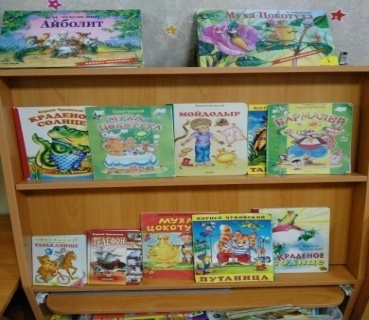 2 ЭТАП - ПРАКТИЧЕСКИЙМероприятия, направленные на реализацию проекта:1. Чтение произведений К. И. Чуковского2. Мини-викторина «Угадай книгу»3. Просмотр мультфильмов по сказкам К. И. Чуковского «Муха-Цокотуха», «Доктор Айболит», «Мойдодыр» и др.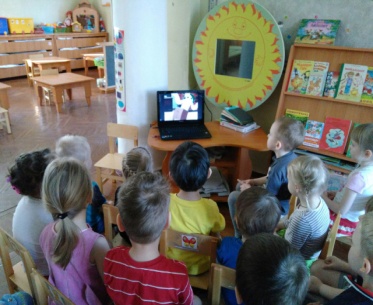 4. Беседы с детьми по прочитанным произведениям.5. Инсценировка стихов и сказов К. И. Чуковского «Муха-Цокотуха»,              «Тараканище»и др.6. Коллективная аппликация «Чаепитие у Мухи – Цокотухи»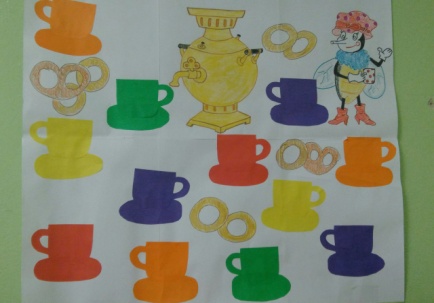 7. Создание выставки стихов и сказок писателя.8.Рисование «Зайчики в трамвайчике».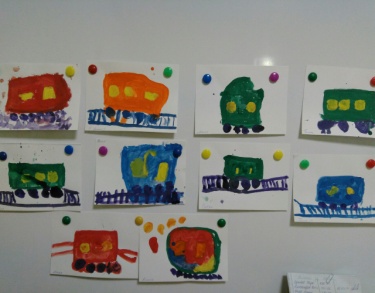 9. Прослушивание аудио сказок  «Краденое солнце», «Федорино горе», «Бармалей», «Путаница» и др.10.Создание книжек – малышек по стихам писателя.11.Экскурсия в библиотеку. Викторина по сказкам К.И.Чуковского.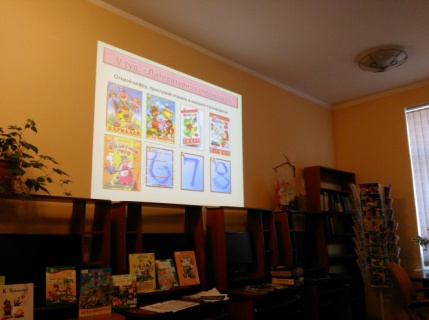 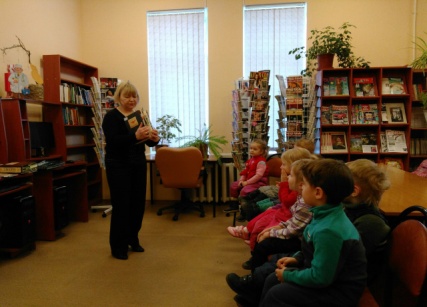 Детская деятельность:- Дидактические игры “Сказки К. И. Чуковского”, лабиринты; - Практическая мастерская: “Посуда бабушки Федоры”;- Сюжетно-ролевая игра «Больница для зверей»;- Пальчиковые игры по стихотворениям Чуковского.Взаимодействие с семьей:- Беседы с родителями «Ребенок и книга»; - Пополнение уголка книги;- Помощь в изготовление дидактического материала к занятиям по произведениям Чуковского;Участие родителей:- Чтение произведений К. И. Чуковского дома;- Заучивание стихов;Игровая деятельность:- Дидактические игры: «Из какого произведения взяты строчки? », «Доскажи словечко… », «Угадай сказку», «Назови насекомое (животное) », «Чьи это вещи? », «Из каких сказок пришли герои? »;- Загадывание  загадок;- Сюжетно-ролевые игры: «Больница для зверей», «Кафе»;- Игра-драматизация «Телефон»;- Хороводные, подвижные, пальчиковые игры «Робин- Бобин», «Доктор Айболит».3 ЭТАП – ЗАКЛЮЧИТЕЛЬНЫЙЭКСКУРСИЯ В БИБЛИОТЕКУ. Викторина по сказкам писателя.Итоги проекта:- Познакомили детей с жизнью и творчеством К. И. Чуковского;- Закрепили знания сказок и стихов русского писателя.- Сформировали устойчивый интерес к книге.- Пополнили книжный уголок книжками – самоделками.